Name: __________________My GENIUS HOUR ProposalMy topic is ____________________________________________The inquiry question that I have come up with is:What I hope to learn is –Why I think this important to learn–How I plan to share my project with the class – How I will incorporate technology into the learning –The materials I will need include –My teacher can support me by - STAMP of ApprovalCongratulations! Your project idea has been approved!Your project idea still needs some work. Let’s discuss.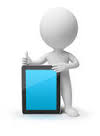 